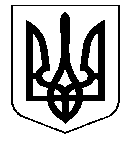 УКРАЇНАНОСІВСЬКА  МІСЬКА  РАДАНОСІВСЬКОГО  РАЙОНУ ЧЕРНІГІВСЬКОЇ  ОБЛАСТІВИКОНАВЧИЙ  КОМІТЕТР І Ш Е Н Н Я16  серпня  2018 року	м. Носівка	№ 240Про передачу в господарське  відання КП  «Носівка-Комунальник»  Носівської міської  ради  об’єкта  нерухомого  майна 	Відповідно до статті 29 Закону України «Про місцеве самоврядування в Україні»,  з метою ефективного використання майна комунальної власності, виконавчий комітет міської ради  вирішив:1. Погодити передачу в господарське відання КП «Носівка-Комунальник» Носівської міської ради житловий будинок, що розташований по  провул. Баштовий, 1 в м. Носівка, який розташований на земельній ділянці з кадастровим номером № 7423810100:01:008:0209.2. Подати проект рішення  з даного питання на розгляд постійних комісій та сесії міської ради. 3. Контроль за виконанням даного рішення покласти на заступника міського голови з питань житлово-комунального господарства Сичова О.В Міський голова                                                                       В.М.Ігнатченко        